Детский взгляд на музейные экспонаты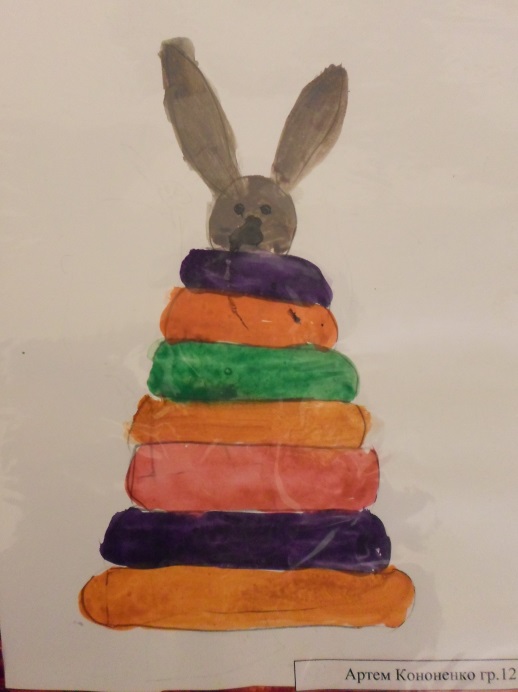 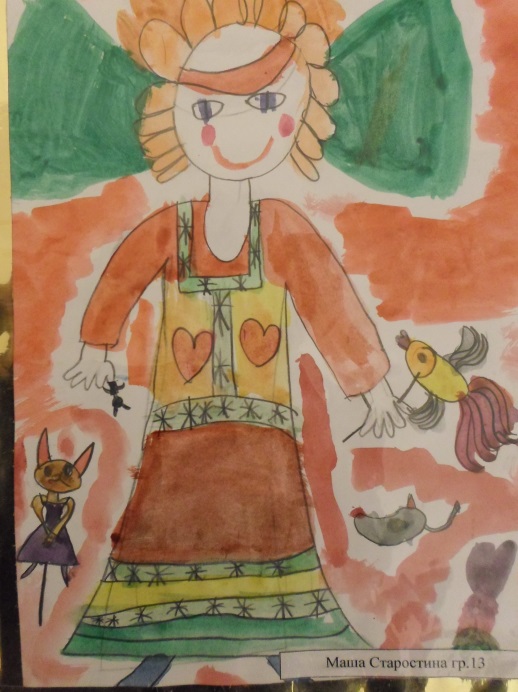 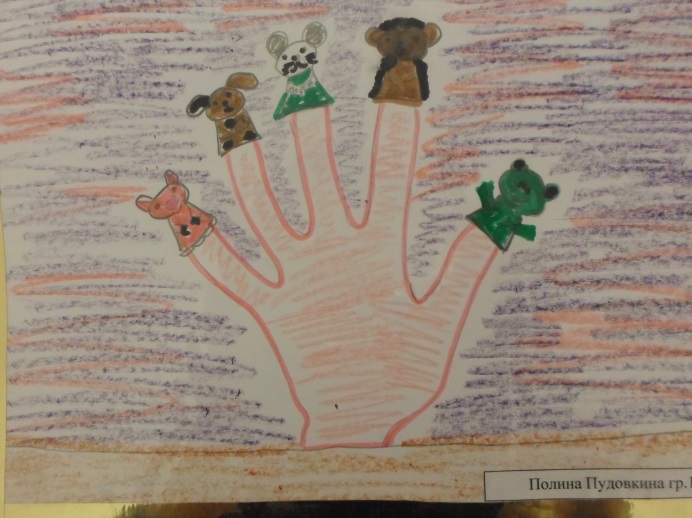 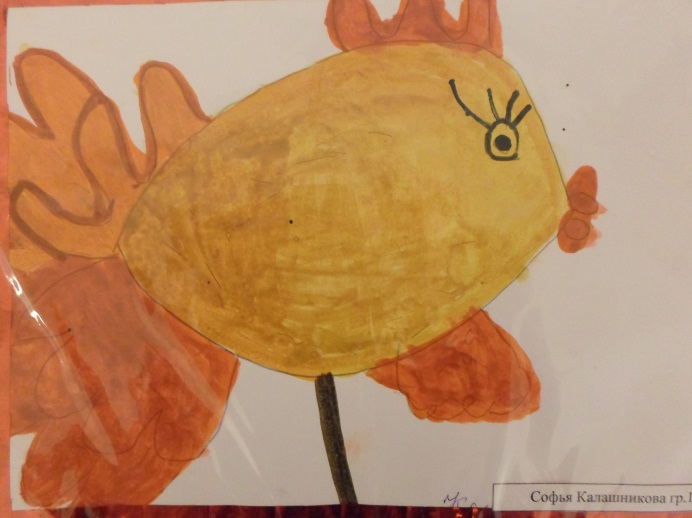 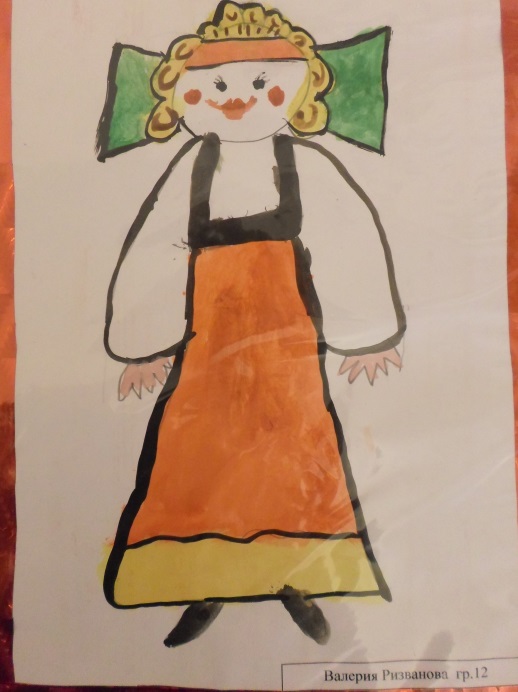 